Liebe Schülerinnen, liebe Schüler,

bitte bearbeiten Sie die nachfolgenden Aufgabenblätter. Alle Aufgaben beziehen sich auf den Grundlagentext. Wenn Sie etwas nicht wissen, können Sie dort immer nachsehen.

Bevor Sie beginnen: Bitte lesen Sie sich den Text  „Hilfestellungen“ durch, den Sie weiter unten finden.

HilfestellungenIhre Eigenarbeit besteht aus verschiedenen Aufgabenteilen. Bitte bearbeiten Sie diese Teile in der angegebenen Reihenfolge. Die Aufgabenteile sind hier beispielhaft abgebildet:

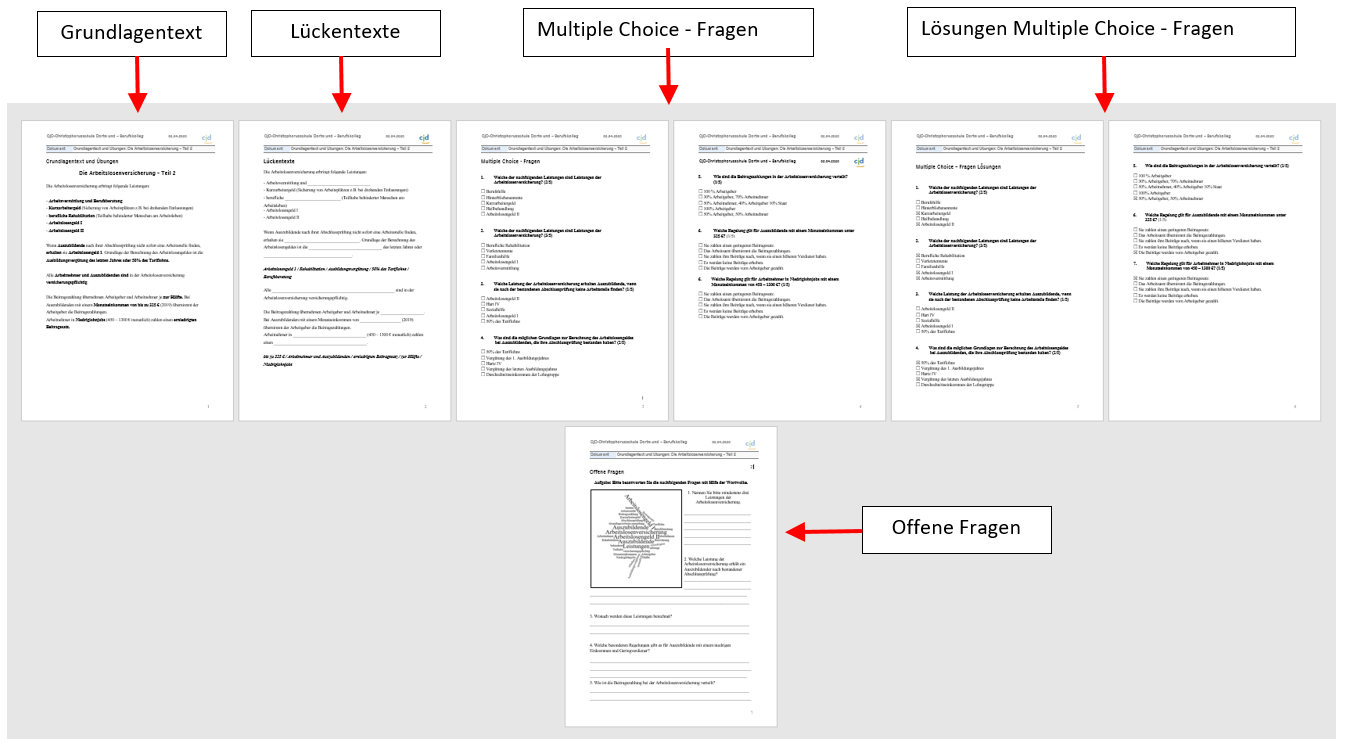 
1. Lesen Sie sich den Grundlagentext mindestens zweimal sehr gründlich durch. 
    Versuchen Sie die darin enthaltenen Informationen zu verstehen und sich zu merken.

2. Bearbeiten Sie als nächstes die Lückentexte. Bitte schreiben Sie nicht aus dem 
    Grundlagentext ab, sondern benutzen Sie die in Klammern gesetzten Textbausteine, 
    um die Aufgabe zu lösen. Vergleichen Sie anschließend Ihre Eintragungen mit dem 
    Grundlagentext.

3. Beantworten Sie in einem dritten Schritt die Multiple Choice - Fragen. Wenn Sie 
    fertig sind, vergleichen Sie bitte Ihre Angaben mit den richtigen Lösungen. Die 
    richtigen Lösungen finden Sie in dem Dokument „Lösungen Multiple Choice - Fragen“. 
    Verbessern Sie Ihre Fehler.

4. Bearbeiten sie die „Offenen Fragen“. Nehmen Sie die Wortwolke zur Hilfe, die sie auf 
    dem Arbeitsblatt finden. Vergleichen Sie anschließend Ihre Antworten mit den 
    Angaben in dem Grundlagentext und ergänzen oder verbessern Sie Ihre Antworten.
Grundlagentext in leichter Sprache (Fachpraktiker*innen)
„ Allgemeine Angaben“
Privatversicherungen werden von Menschen angeboten, die damit Geld verdienen wollen. Es gibt sie zusätzlich zu den Sozialversicherungen. 
Die Sozialversicherungen decken nicht jedes Risiko ab. Privatversicherungen nutzen das aus und versichern gegen Risiken, gegen die man durch Sozialversicherungen nicht oder nicht genug abgesichert ist. 
Privatversicherungen sind im Unterschied zu Sozialversicherungen freiwillig.
Wie viel man bezahlen muss richtet sich im Unterschied zu den Sozialversicherungen nicht nach dem Einkommen. Es richtet sich danach, welche Leistungen man haben möchte. Und danach, wie groß das Risiko eines Schadens ist. Die Beiträge muss der Versicherte allein bezahlen.
Vor dem Abschluss einer Privatversicherung muss man von dem Anbieter ausführlich beraten werden. Sonst ist die Versicherung ungültig. 
Eine Privatversicherung kann man innerhalb von zwei Wochen nach Vertragsabschluss kündigen. Das nennt man Widerruf. Dabei braucht man keine Gründe für die Kündigung anzugeben. 
Grundlagentext in leichter Sprache (Fachpraktiker*innen)
„Personenversicherungen Teil 1“
Die Personenversicherung versichert Personen gegen Krankheit und Unfälle. Sie sichert auch dagegen ab, im Schadensfall arm zu werden oder etwas nicht bezahlen zu können. 
Manchen Personenversicherungen sollte man abschließen, weil das Geld der gesetzlichen Versicherungen nicht ausreicht. Das trifft insbesondere auf die Rentenversicherung zu. Versicherungen, die die gesetzlichen Versicherungen ergänzen nennt man Zusatzversicherungen.

Private Krankenversicherung
Die Private Krankenversicherung übernimmt Krankheitskosten von Menschen, die in der gesetzlichen Krankenversicherung nicht pflichtversichert sind. Diese Menschen müssen zwar in einer Krankenversicherung sein, aber nicht unbedingt in der gesetzlichen Krankenversicherung. 
Die private Krankenversicherung dient auch als Zusatzversicherung. Dabei deckt sie Leistungen ab, die von der gesetzlichen Krankenversicherung nicht bezahlt werden.

Private Rentenversicherung
Die Private Rentenversicherung ist eine freiwillige private Altersvorsorge. Sie wird zusätzlich zur gesetzlichen Rente abgeschlossen, weil man oft mit dem Geld der gesetzlichen Rentenversicherung im Alter nicht auskommt.
Eine private Rentenversicherung wird in der Regel staatlich gefördert. 

Eine weitere Möglichkeit der Absicherung für das Alter ist die Betriebsrente. Hier beteiligt sich der Arbeitgeber an der Finanzierung der Beiträge. Auch diese Rente soll die gesetzliche Rente ergänzen..




Grundlagentext in leichter Sprache (Fachpraktiker*innen)
„Personenversicherungen Teil 2“Private Unfallversicherung
Die private Unfallversicherung sichert den Versicherten gegen private Unfällen ab. Denn die gesetzliche Unfallversicherung  versichert  nur gegen Unfälle auf der Arbeit oder aber, wenn auf dem Hin- oder Rückweg etwas passiert.

Berufsunfähigkeitsversicherung
Die Berufsunfähigkeitsrente sichert gegen Krankheiten und Unfälle ab durch die man nicht mehr arbeiten kann. Die Berufsunfähigkeitsrente ist aber viel niedriger als die gesetzliche Altersrente.

Lebensversicherung

Die Lebensversicherung versorgt die Hinterbliebenen des Versicherten und dient als Altersvorsorge.
Dabei unterscheidet man zwei Formen:

Bei der Risiko-Lebensversicherung erhalten die Hinterbliebenen die vereinbarte Versicherungssumme ausgezahlt, wenn der Versicherte stirbt. Im Vertrag kann aber auch eine andere Person stehen, die das Geld dann erhält. Die Menschen, die das Geld erhalten, nennt man Begünstigte.

Bei der  Kapital-Lebensversicherung gibt es noch eine zusätzliche Leistung. Wie bei der Risiko-Lebensversicherung erhalten die Begünstigten das vereinbarte Geld, wenn der Versicherte stirbt.
Sollte das nicht der Fall sein, so wird die Versicherungssumme an den Versicherten zu einem bestimmten Zeitpunkt ausgezahlt. In der Regel ist das dann, wenn man aufhört zu arbeiten. Die Lebensversicherung ist dann ebenfalls eine Altersvorsorge.
Grundlagentext in leichter Sprache (Fachpraktiker*innen)
„Vermögensversicherung“Diese Art der Versicherung schützt das private Vermögen der Versicherungsnehmer.
Haftpflichtversicherung
Die Haftpflichtversicherung kommt für Schäden auf, die man anderen zugefügt hat. Aber nur dann, wenn dies ohne Absicht geschehen ist.

Man unterscheidet dabei
- Privathaftpflichtversicherung  (z.B.: Ein Kunde wirft im Kaufhaus versehentlich ein Regal um.)

- Berufshaftpflichtversicherung (z.B.: Ein Chirurg begeht bei einer Operation einen Fehler.)

- KFZ-Haftpflichtversicherung (z.B.: Ein selbst verschuldeter Verkehrsunfall)

- Gebäudehaftpflichtversicherung (z.B.:  Eine schadhafte Treppenstufe verursacht einen Sturz.)

- Tierhaftpflichtversicherung (z.B.: Ein Hund beißt einen Passanten.)
Rechtsschutzversicherung
Die Rechtschutzversicherung hilft, wenn man einen Rechtsanwalt braucht oder vors Gericht gehen muss. Das kann sehr teuer werden. Hier übernimmt die Rechtschutzversicherung die Kosten.
 
Grundlagentext in leichter Sprache (Fachpraktiker*innen)
„Sachversicherung“
Bei der Sachversicherung werden Sachen gegen Feuer, Einbruch, Wasserschäden oder aber Naturkatastrophen versichert.

Verbundene Hausratversicherung
In der verbundenen  Hausratsversicherungen sind die Einzelversicherungen einer Sachversicherung zusammengefasst.
Die verbundenen Hausratsversicherung kann bestehen aus

- Feuerversicherung
- Leitungswasserversicherung
. Einbruch- und Diebstahlversicherung
- Glasversicherung

Bei der Sachversicherung muss man den Wert der versicherten Sachen zuerst einschätzen. Denn bei dieser Versicherung versichert man seine Sachen in einer bestimmten Schadenshöhe, z.B. 80 000 €.

Wenn die Gegenstände mehr wert sind, bekommt man im Schadensfall trotzdem nur die vereinbarte Summe. Man kann sich also nicht alles wieder neu kaufen. Man nennt das „Unterversicherung“.

Wenn die Gegenstände weniger wert sind, bezahlt man zu hohe Beiträge, denn man erhält immer nur den Wert der zerstörten Gegenstände. Man nennt das „Überversicherung“.Lückentexte (Fachpraktiker*innen)
„Allgemeines“
Privatversicherungen werden von Menschen angeboten, die damit Geld verdienen wollen. Es gibt sie ____________________________zu den Sozialversicherungen. 
Die Sozialversicherungen decken nicht jedes Risiko ab. Privatversicherungen nutzen das aus und versichern gegen Risiken, gegen die man durch Sozialversicherungen _______________________________________ist. 
Privatversicherungen sind im Unterschied zu Sozialversicherungen ___________________________________.
Wie viel man bezahlen muss richtet sich im Unterschied zu den Sozialversicherungen nicht nach dem Einkommen. Es richtet sich danach,  ________________________ 
_____________________man haben möchte. Und danach, wie groß das _________ eines Schadens ist. Die Beiträge muss der Versicherte ________________aufbringen.

welche Leistungen / nicht abgesichert / allein / zusätzlich / freiwillig / Risiko    


Vor dem Abschluss einer Privatversicherung muss man von dem Anbieter ausführlich  ______________________werden. Sonst ist die Versicherung __________________. 
Eine Privatversicherung kann man innerhalb von __________________________nach Vertragsabschluss ohne Angabe von ________________kündigen. Das nennt man ___________________. Dabei braucht man keine für die Kündigung anzugeben. 

zwei Wochen / Widerruf  / beraten / ungültig / Gründen



Lückentexte (Fachpraktiker*innen)
„Personenversicherung Teil 1“

Man unterscheidet zwischen Personen-, Vermögens- und Sachversicherung.

Die Personenversicherung versichert Personen __________________________
_________________________. Sie sichert auch dagegen ab, im Schadensfall ________________ zu werden oder etwas ______________________________ zu können. 
Manchen Personenversicherungen sollte man abschließen, weil das Geld der gesetzlichen Versicherungen ____________________________________. Das trifft insbesondere auf die _____________________________________zu. Versicherungen, die die gesetzlichen Versicherungen ergänzen nennt man _______________________________________.

nicht ausreicht / arm / nicht bezahlen / gegen Krankheit und  Unfälle / Zusatzversicherungen / Rentenversicherung
Private Krankenversicherung
Die  _________________________________übernimmt Krankheitskosten von Menschen, die in der gesetzlichen Krankenversicherung  _____________ ______________________________sind. Diese Menschen müssen zwar in einer Krankenversicherung sein, aber nicht unbedingt in der _________________________________________________. 
Die private Krankenversicherung dient auch als _____________________
____________________. Dabei deckt sie Leistungen ab, die von der gesetzlichen Krankenversicherung _____________________________ werden.


gesetzlichen Krankenversicherung / nicht pflichtversichert / Zusatzversicherung / nicht bezahlt  / Private Krankenversicherung  

Private Rentenversicherung
Die Private Rentenversicherung ist eine _________________________
__________________________________. Sie wird ________________ zur gesetzlichen Rente abgeschlossen, weil man oft mit dem Geld der gesetzlichen Rentenversicherung im Alter ________________________. Eine private Rentenversicherung wird in der Regel __________________________________________. 

Eine weitere Möglichkeit der Absicherung für das Alter ist die _______________________. Hier beteiligt sich ______________________________ an der Finanzierung der Beiträge. Auch diese Rente soll die gesetzliche Rente _____________________.

ergänzen / nicht auskommt / staatlich gefördert / Betriebsrente / freiwillige private Altersvorsorge / zusätzlich / der Arbeitgeber   


Lückentexte (Fachpraktiker*innen)
„Personenversicherung Teil 2“

Private Unfallversicherung
Die private Unfallversicherung sichert den Versicherten gegen  ________________________________ab. Denn die  _________________________________________versichert  nur gegen Unfälle  ___________________________oder aber, wenn auf dem  ___________________________________________etwas passiert.
auf der Arbeit / gesetzliche Unfallversicherung  / private Unfällen / Hin- oder Rückweg  

Berufsunfähigkeitsversicherung
Die  ______________________________sichert gegen _______________
_______________________ ab durch die man nicht mehr arbeiten kann. Die Berufsunfähigkeitsrente ist aber  _______________________als die __________________________________________.
gesetzliche Altersrente / Krankheiten und Unfälle /  Berufsunfähigkeitsrente / viel niedriger  
Lebensversicherung
Die Lebensversicherung versorgt die  ___________________________des Versicherten und dient als _________________________________.

Dabei unterscheidet man zwei Formen:
Bei der  ________________________________________erhalten die Hinterbliebenen die vereinbarte Versicherungssumme ___________________, wenn der Versicherte ______________. Im Vertrag kann aber auch eine __________________________stehen, die das Geld dann erhält. Die Menschen, die das Geld erhalten, nennt man __________________________.

Altersvorsorge / ausgezahlt / Risiko-Lebensversicherung / andere Person / Begünstigte / Hinterbliebenen / stirbt

Bei der   _________________________________gibt es noch eine ________________________________. Wie bei der Risiko-Lebensversicherung erhalten die Begünstigten das vereinbarte Geld, wenn der Versicherte stirbt.
Sollte das nicht der Fall sein, so wird die Versicherungssumme an den Versicherten ________________________________________________
_________________________. In der Regel ist das dann, wenn man aufhört _______________________. Die Lebensversicherung ist dann ebenfalls eine _____________________.

zusätzliche Leistung /  zu einem bestimmten Zeitpunkt ausgezahlt / zu arbeiten  / Altersvorsorge  / Kapital-Lebensversicherung  
Lückentexte (Fachpraktiker*innen)
„Vermögensversicherung“

Diese Art der Versicherung schützt das  ________________________________ der Versicherungsnehmer.

Haftpflichtversicherung
Die Haftpflichtversicherung kommt für  _________________auf, die man anderen zugefügt hat. Aber nur dann, wenn dies  ____________________ geschehen ist.
Man unterscheidet dabei
- _____________________________________________(z.B.: Ein Kunde wirft im Kaufhaus versehentlich ein Regal um.)
-  _____________________________________________(z.B.: Ein Chirurg begeht bei einer Operation einen Fehler.)
-  _____________________________________________(z.B.: Ein selbst verschuldeter Verkehrsunfall)
- _____________________________________________ (z.B.:  Eine schadhafte Treppenstufe verursacht einen Sturz.)
-  _____________________________________________(z.B.: Ein Hund beißt einen Passanten.)
(Berufshaftpflichtversicherung / ohne Absicht  / Gebäudehaftpflichtversicherung / Schäden  / KFZ-Haftpflichtversicherung / Privathaftpflichtversicherung / Tierhaftpflichtversicherung  / Vermögen) 
Rechtsschutzversicherung
Die Rechtschutzversicherung hilft, wenn man einen  __________________ braucht oder  __________________________ gehen muss. Das kann ______________________________ werden. Hier übernimmt die Rechtschutzversicherung die ________________________.

Kosten / vors Gericht / Rechtsanwalt / sehr teuer   
Lückentexte (Fachpraktiker*innen)
„Sachversicherung“Bei der Sachversicherung werden Sachen gegen Feuer, Einbruch,  __________ ______________________ oder aber Naturkatastrophen versichert.

In der  ___________________________________________________sind die Einzelversicherungen einer Sachversicherung _____________________.
Die verbundenen Hausratsversicherung kann bestehen aus
- Feuerversicherung
- Leitungswasserversicherung
-________________________________________
- Glasversicherung

Einbruch- und Diebstahlversicherung / zusammengefasst / verbundenen  Hausratsversicherungen / Wasserschäden

Bei der Sachversicherung muss man den  _____________der versicherten Sachen zuerst ________________________. Denn bei dieser Versicherung versichert man seine Sachen in einer bestimmten __________________________________, z.B. 80 000 €.

Wenn die Gegenstände mehr wert sind, bekommt man im Schadensfall trotzdem _____________________________________________. Man kann sich also nicht alles wieder neu kaufen. Man nennt das  ________________________________.

Wenn die Gegenstände ____________________ sind, bezahlt man zu hohe Beiträge, denn man erhält immer nur den Wert der zerstörten Gegenstände. Man nennt das _______________________________.

Überversicherung  / weniger wert / einschätzen / nur die vereinbarte Summe / Unterversicherung / Wert / Schadenshöhe 
Multiple Choice-Fragen – Teil 1
„Privatversicherungen“
1. Was ist EIN Unterschied zwischen Privatversicherungen und Sozialversicherungen?
     Die Privatversicherung …  ist nur für Eigenständige.
  ist freiwillig.  ist gesetzlich vorgeschrieben.
  ist eine Zusatzversicherung.2.  Was ist EIN Unterschied zwischen der Privatversicherung und der 
     Sozialversicherung?  Bei der Privatversicherung …  ist die Verwandtschaft mitversichert.
  sind die Beiträge gleich hoch.  sind nur Beamte und Selbstständige Mitglied.
  richtet sich die Beitragshöhe nach dem Versicherungsumfang.3.  Was geschieht, wenn bei einem Versicherungsvertrag zuvor keine Beratung durch 
     die Versicherung erfolgt?  Die Versicherung muss ein Bußgeld bezahlen.
  Der Versicherung droht ein Gerichtsverfahren.  Der Versicherung kann gekündigt werden.
  Die Versicherung ist ungültig.4. Welche Aufgaben erfüllt die Privatversicherung? Die Privatversicherung …  entlastet die Sozialversicherung.
  ergänzt die Sozialversicherung.  ersetzt die Sozialversicherung.
  untergräbt die Sozialversicherung.5. Innerhalb welcher Zeit kann eine Versicherung ohne Angabe von Gründen gekündigt 
    werden?  Innerhalb einer Woche
  Innerhalb von zwei Wochen  Innerhalb von drei Wochen
  Innerhalb von vier Wochen6. Was ist das wichtigste Ziel der Privatversicherungen? Die Privatversicherungen 
     wollen …  den Bedürftigen und Schwachen helfen.
  die Risiken des Lebens zu verringern.
  Gewinn machen.
  die Sozialversicherungen ergänzen.7. Welche Einteilung bei den Privatversicherungen ist richtig? Bei den 
     Privatversicherungen wird unterschieden zwischen …  Sozial-, Sach- und Personenversicherungen.
  Personen-, Zusatz- und Vermögensversicherungen.  Vermögens-, Sach- und Personenversicherungen.
  Familien-, Sach- und Zusatzversicherungen.8. Welche der nachfolgenden Privatversicherungen ergänzt eine Gesetzliche 
    Sozialversicherung?  Private Haftpflichtversicherung
  Private Rentenversicherung  Lebensversicherung
  Berufsunfähigkeitsversicherung9. Gegen welche Risiken versichert die Personenversicherung?  Armut, Diebstahl und Krankheit
  Krankheit, Unfall und Tod  Arbeitslosigkeit, Krankheit und Tod
  Diebstahl, Krankheit und Unfall10. Was hat dazu geführt, dass die Privatversicherung in den letzten Jahren immer wichtiger geworden ist?  Beitragserhöhung bei der Sozialversicherung
  Schlechtere Leistungen bei der Sozialversicherung  Leistungskürzungen bei der Sozialversicherung
  Einsparungen durch die PrivatversicherungMultiple Choice-Fragen – Teil 2
„Privatversicherungen“
1. In welcher Antwort sind nur Personengruppen genannt, die eine Private 
    Krankenversicherung abschließen dürfen?  Ehrenamtlich Tätige, Beamte und Vielverdiener
  Selbstständige, Angestellte und Freiberufler  Beamte, Selbstständige und Vielverdiener
  Rentner, Beamte und Selbstständige2. Welchen Bereich deckt die Private Unfallversicherung ab?  Unfälle in der eigenen Wohnung
  Unfälle in der Freizeit  Unfälle auf der Arbeit
  Unfälle auf dem Weg zur Arbeit3. Wie heißt die Privatversicherung, bei der die Hinterbliebenen Geld erhalten, wenn 
     der Versicherungsnehmer stirbt?  Kapital-Lebensversicherung
  Risiko-Lebensversicherung  Hinterbliebenen- Versicherung
  Sterbeversicherung4. Wie heißt die Privatversicherung, bei der dem Versicherungsnehmer das Geld nach 
     einer vereinbarten Zeit ausgezahlt wird?  Erweiterte Lebensversicherung
  Kapital-Lebensversicherung  Flexible Lebensversicherung
  Kombi-Lebensversicherung5. Wozu dient die Private Lebensversicherung?  Als zusätzliche Altersvorsorge
  Als Ersatz für die Rentenversicherung  Zur Finanzierung von Beerdigungskosten
  Zur Finanzierung von Pflegekosten6. Wie hoch ist in Zukunft die Rente? Gemessen am Bruttolohn beträgt sie 
     wahrscheinlich ungefähr …  70 %
  40%  35%
  50%7. Wo sind nur Personengruppen genannt, die an der Finanzierung der privaten 
    Rentenversicherung beteiligt sein können?  Deutsche Rentenversicherung, Arbeitgeber und Gewerkschaft
  Arbeitgeber, Versicherungsnehmer und Versicherungsanbieter  Staat, Versicherungsnehmer, Deutsche Rentenversicherung
  Arbeitgeber, Versicherungsnehmer, Staat8. Wie nennt man die Zusatzrente, die durch den Arbeitgeber mitfinanziert wird?  Betriebsrente
  Altersversorgungsrente  Betriebszusatzrente für Angestellte
  Altersrente9. Welche Schäden deckt die Haftpflichtversicherung ab?  Unbeabsichtigt zugefügte Schäden bei anderen
  Absichtlich herbeigeführte Schäden bei Anderen  Alle Schäden bei anderen
  Nur Schäden durch die eigenen Kinder10. In welcher Auswahl sind nur Bereiche genannt, für die man eine 
     Haftpflichtversicherung abschließen kann?  Beruf, Gebäude, KFZ, Tiere
  Urlaub, Beruf, Gebäude, Krankheit  Beruf, Tiere, Sport, KFZ
  Beruf, Gebäude, Krankheit, SportMultiple Choice-Fragen – Teil 3
„Privatversicherungen“
1. Welche Versicherung zahlt bei Schadensfällen bei der Berufsausübung?  Private Unfallversicherung  Rechtsschutzversicherung
  Privathaftpflichtversicherung  Berufshaftpflichtversicherung
2. Herr Schmidt wirft bei seinem Nachbarn eine Scheibe ein, weil er sich über dessen 
      laute Musik ärgert. Welche Versicherung kommt für den Schaden auf?  Keine der genannten Versicherungen
  Private Haftpflichtversicherung  Glasversicherung
  Rechtsschutzversicherung3. Welche der genannten Risiken kann zur Berufsunfähigkeit führen?  Arbeitslosigkeit  Verschuldung
  Krankheit
  Heirat4. Welche der nachfolgenden Aussagen ist richtig? Die Berufsunfähigkeitsrente ist ...  niedriger als die reguläre Rente.  genauso hoch wie die reguläre Rente.
  höher als die reguläre Rente.  wesentlich niedriger als die reguläre Rente.
5. Frau Krustig hat ständig Ärger mit ihrem Arbeitgeber und entschließt sich 
      diesbezüglich eine Versicherung abzuschließen.
      Welche der aufgeführten Versicherungen muss sie abschließen?  Lebensversicherung  Berufshaftpflichtversicherung
 Rechtsschutzversicherung 
  Erwerbsunfähigkeitsversicherung6. Welche der nachfolgenden Teilversicherungen gehört nicht zur verbundenen 
      Hausratsversicherung?  Glasversicherung  Einbruch- und Diebstahlversicherung
  Feuerversicherung  Haftpflichtversicherung
7. Welche der nachfolgenden Teilversicherungen gehört nicht zu verbundenen 
      Hausratsversicherung?  Leitungswasserversicherung
  Lebensversicherung  Einbruch- und Diebstahlversicherung
  Glasversicherung8. In welcher der genannten Aufzählungen sind nur Risiken aufgeführt, die durch die 
      Sachversicherungen abgedeckt werden?  Feuer, Einbruch, Wasserschäden, Naturkatastrophen
  Krankheit, Einbruch, Glasbruch, Feuer  Unfall, Naturkatastrophen, Einbruch, Glasbruch
  Unfall, Krankheit, Wasserschäden, Glasbruch9. In welchem Fall liegt eine Überversicherung vor?  Versicherungswert: 100 000 € - Versicherungssumme: 100 000 €  Versicherungswert: 80 000 € - Versicherungssumme: 78 000 €
  Versicherungswert: 50 000 € - Versicherungssumme: 30 000 €  Versicherungswert: 100 000 € - Versicherungssumme: 120 000 €
10. In welchem Fall liegt eine Unterversicherung vor?  Versicherungswert: 56 000 € - Versicherungssumme: 52 000 €
  Versicherungswert: 56 000 € - Versicherungssumme: 56 000 €  Versicherungswert: 56 000 € - Versicherungssumme: 58 000 €
  Versicherungswert: 46 000 € - Versicherungssumme: 78 000 €Multiple Choice-Fragen – Teil 1 Lösungen
„Privatversicherungen“
1. Was ist EIN Unterschied zwischen Privatversicherungen und Sozialversicherungen?
     Die Privatversicherung …  ist nur für Eigenständige.
  ist freiwillig.  ist gesetzlich vorgeschrieben.
  ist eine Zusatzversicherung.2.  Was ist EIN Unterschied zwischen der Privatversicherung und der 
     Sozialversicherung?  Bei der Privatversicherung …  ist die Verwandtschaft mitversichert.
  sind die Beiträge gleich hoch.  sind nur Beamte und Selbstständige Mitglied.
  richtet sich die Beitragshöhe nach dem Versicherungsumfang.3.  Was geschieht, wenn bei einem Versicherungsvertrag zuvor keine Beratung durch 
     die Versicherung erfolgt?  Die Versicherung muss ein Bußgeld bezahlen.
  Der Versicherung droht ein Gerichtsverfahren.  Der Versicherung kann gekündigt werden.
  Die Versicherung ist ungültig.4. Welche Aufgaben erfüllt die Privatversicherung? Die Privatversicherung …  entlastet die Sozialversicherung.
  ergänzt die Sozialversicherung.  ersetzt die Sozialversicherung.
  untergräbt die Sozialversicherung.5. Innerhalb welcher Zeit kann eine Versicherung ohne Angabe von Gründen gekündigt 
    werden?  Innerhalb einer Woche
  Innerhalb von zwei Wochen  Innerhalb von drei Wochen
  Innerhalb von vier Wochen6. Was ist das wichtigste Ziel der Privatversicherungen? Die Privatversicherungen 
     wollen …  den Bedürftigen und Schwachen helfen.
  die Risiken des Lebens zu verringern.
  Gewinn machen.
  die Sozialversicherungen ergänzen.7. Welche Einteilung bei den Privatversicherungen ist richtig? Bei den 
     Privatversicherungen wird unterschieden zwischen …  Sozial-, Sach- und Personenversicherungen.
  Personen-, Zusatz- und Vermögensversicherungen.  Vermögens-, Sach- und Personenversicherungen.
  Familien-, Sach- und Zusatzversicherungen.8. Welche der nachfolgenden Privatversicherungen ergänzt eine Gesetzliche 
    Sozialversicherung?  Private Haftpflichtversicherung
  Private Rentenversicherung  Lebensversicherung
  Berufsunfähigkeitsversicherung9. Gegen welche Risiken versichert die Personenversicherung?  Armut, Diebstahl und Krankheit
  Krankheit, Unfall und Tod  Arbeitslosigkeit, Krankheit und Tod
  Diebstahl, Krankheit und Unfall10. Was hat dazu geführt, dass die Privatversicherung in den letzten Jahren immer wichtiger geworden ist?  Beitragserhöhung bei der Sozialversicherung
  Schlechtere Leistungen bei der Sozialversicherung  Leistungskürzungen bei der Sozialversicherung
  Einsparungen durch die PrivatversicherungMultiple Choice-Fragen – Teil 2 Lösungen
„Privatversicherungen“
1. In welcher Antwort sind nur Personengruppen genannt, die eine Private 
    Krankenversicherung abschließen dürfen?  Ehrenamtlich Tätige, Beamte und Vielverdiener
  Selbstständige, Angestellte und Freiberufler  Beamte, Selbstständige und Vielverdiener
  Rentner, Beamte und Selbstständige2. Welchen Bereich deckt die Private Unfallversicherung ab?  Unfälle in der eigenen Wohnung
  Unfälle in der Freizeit  Unfälle auf der Arbeit
  Unfälle auf dem Weg zur Arbeit3. Wie heißt die Privatversicherung, bei der die Hinterbliebenen Geld erhalten, wenn 
     der Versicherungsnehmer stirbt?  Kapital-Lebensversicherung
  Risiko-Lebensversicherung  Hinterbliebenen- Versicherung
  Sterbeversicherung4. Wie heißt die Privatversicherung, bei der dem Versicherungsnehmer das Geld nach 
     einer vereinbarten Zeit ausgezahlt wird?  Erweiterte Lebensversicherung
  Kapital-Lebensversicherung  Flexible Lebensversicherung
  Kombi-Lebensversicherung5. Wozu dient die Private Lebensversicherung?  Als zusätzliche Altersvorsorge
  Als Ersatz für die Rentenversicherung  Zur Finanzierung von Beerdigungskosten
  Zur Finanzierung von Pflegekosten6. Wie hoch ist in Zukunft die Rente? Gemessen am Bruttolohn beträgt sie 
     wahrscheinlich ungefähr …  70 %
  35%
  50%  40%7. Wo sind nur Personengruppen genannt, die an der Finanzierung der privaten 
    Rentenversicherung beteiligt sein können?  Deutsche Rentenversicherung, Arbeitgeber und Gewerkschaft
  Arbeitgeber, Versicherungsnehmer und Versicherungsanbieter  Staat, Versicherungsnehmer, Deutsche Rentenversicherung
  Arbeitgeber, Versicherungsnehmer, Staat8. Wie nennt man die Zusatzrente, die durch den Arbeitgeber mitfinanziert wird?  Betriebsrente
  Altersversorgungsrente  Betriebszusatzrente für Angestellte
  Altersrente9. Welche Schäden deckt die Haftpflichtversicherung ab?  Unbeabsichtigt zugefügte Schäden bei anderen
  Absichtlich herbeigeführte Schäden bei Anderen  Alle Schäden bei anderen
  Nur Schäden durch die eigenen Kinder10. In welcher Auswahl sind nur Bereiche genannt, für die man eine 
     Haftpflichtversicherung abschließen kann?  Beruf, Gebäude, KFZ, Tiere
  Urlaub, Beruf, Gebäude, Krankheit  Beruf, Tiere, Sport, KFZ
  Beruf, Gebäude, Krankheit, SportMultiple Choice-Fragen – Teil 3 Lösungen
„Privatversicherungen“
1. Welche Versicherung zahlt bei Schadensfällen bei der Berufsausübung?  Private Unfallversicherung  Rechtsschutzversicherung
  Privathaftpflichtversicherung  Berufshaftpflichtversicherung
2. Herr Schmidt wirft bei seinem Nachbarn eine Scheibe ein, weil er sich über dessen 
      laute Musik ärgert. Welche Versicherung kommt für den Schaden auf?  Keine der genannten Versicherungen
  Private Haftpflichtversicherung  Glasversicherung
  Rechtsschutzversicherung3. Welche der genannten Risiken kann zur Berufsunfähigkeit führen?  Arbeitslosigkeit  Verschuldung
  Krankheit
  Heirat4. Welche der nachfolgenden Aussagen ist richtig? Die Berufsunfähigkeitsrente ist ...  niedriger als die reguläre Rente.  genauso hoch wie die reguläre Rente.
  höher als die reguläre Rente.  wesentlich niedriger als die reguläre Rente.
5. Frau Krustig hat ständig Ärger mit ihrem Arbeitgeber und entschließt sich 
      diesbezüglich eine Versicherung abzuschließen.
      Welche der aufgeführten Versicherungen muss sie abschließen?  Lebensversicherung  Berufshaftpflichtversicherung
 Rechtsschutzversicherung 
  Erwerbsunfähigkeitsversicherung6. Welche der nachfolgenden Teilversicherungen gehört nicht zur verbundenen 
      Hausratsversicherung?  Glasversicherung  Einbruch- und Diebstahlversicherung
  Feuerversicherung  Haftpflichtversicherung
7. Welche der nachfolgenden Teilversicherungen gehört nicht zu verbundenen 
      Hausratsversicherung?  Leitungswasserversicherung
  Lebensversicherung  Einbruch- und Diebstahlversicherung
  Glasversicherung8. In welcher der genannten Aufzählungen sind nur Risiken aufgeführt, die durch die 
      Sachversicherungen abgedeckt werden?  Feuer, Einbruch, Wasserschäden, Naturkatastrophen
  Krankheit, Einbruch, Glasbruch, Feuer  Unfall, Naturkatastrophen, Einbruch, Glasbruch
  Unfall, Krankheit, Wasserschäden, Glasbruch9. In welchem Fall liegt eine Überversicherung vor?  Versicherungswert: 100 000 € - Versicherungssumme: 100 000 €  Versicherungswert: 80 000 € - Versicherungssumme: 78 000 €
  Versicherungswert: 50 000 € - Versicherungssumme: 30 000 €  Versicherungswert: 100 000 € - Versicherungssumme: 120 000 €
10. In welchem Fall liegt eine Unterversicherung vor?  Versicherungswert: 56 000 € - Versicherungssumme: 52 000 €
  Versicherungswert: 56 000 € - Versicherungssumme: 56 000 €  Versicherungswert: 56 000 € - Versicherungssumme: 58 000 €
  Versicherungswert: 46 000 € - Versicherungssumme: 78 000 €Privatversicherungen -  leichtere Fragen

Bitte beantworten Sie die folgenden Fragen:
Aufgabe 1: Was ist das oberste / wichtigste Ziel von Privatversicherungen?
_________________________________________________________________________________
_________________________________________________________________________________
_________________________________________________________________________________Aufgabe 2: Wodurch unterscheiden sich Privatversicherungen von den Sozialversicherungen?
_________________________________________________________________________________
_________________________________________________________________________________
_________________________________________________________________________________Aufgabe 3: Wonach richtet sich die Beitragshöhe bei den Privatversicherungen?
_________________________________________________________________________________
_________________________________________________________________________________Aufgabe 4: Von wem müssen die Beiträge zur Privatversicherung aufgebracht werden?
_________________________________________________________________________________Aufgabe 5: Nennen Sie zwei Regelungen, die den Käufer vor falschen Entscheidungen beim Abschluss eines Versicherungsvertrages schützen sollen.
_________________________________________________________________________________
_________________________________________________________________________________Aufgabe 6: In welche drei Versicherungsbereiche lassen sich die Privatversicherungen aufteilen?
_________________________________________________________________________________
_________________________________________________________________________________Aufgabe 7: Was versteht man unter dem Begriff „Zusatzversicherung“?
_________________________________________________________________________________
_________________________________________________________________________________
_________________________________________________________________________________Aufgabe 8: Welche Privatversicherungen kann man zu den Zusatzversicherungen zählen?
_________________________________________________________________________________
_________________________________________________________________________________
_________________________________________________________________________________Aufgabe 9: Welche Leistungen erbringt die Risiko-Lebensversicherung?
_________________________________________________________________________________
_________________________________________________________________________________
_________________________________________________________________________________Aufgabe 10: Welche Leistungen erbringt die Kapital-Lebensversicherung?
_________________________________________________________________________________
_________________________________________________________________________________
_________________________________________________________________________________Aufgabe 11: Wogegen sichert die Berufsunfähigkeitsversicherung ab?
_________________________________________________________________________________
_________________________________________________________________________________
_________________________________________________________________________________Aufgabe 12: Welche Aufgabe hat die Haftpflichtversicherung?
_________________________________________________________________________________
_________________________________________________________________________________
_________________________________________________________________________________Aufgabe 14: Nennen Sie mindestens drei Unterformen der Haftpflichtversicherung und deren Leistungen.
_________________________________________________________________________________
_________________________________________________________________________________
_________________________________________________________________________________Aufgabe 15: Kevin hat ständig Streit mit seiner Nachbarin, die ihm inzwischen damit droht ihn zu verklagen. 
Welche Versicherung kann er in einem solchen Fall in Anspruch nehmen?
_________________________________________________________________________________Aufgabe 16: Welche Versicherungen sind in der „Verbundenen Hausratsversicherung“ zusammengefasst?
_________________________________________________________________________________
_________________________________________________________________________________
_________________________________________________________________________________Aufgabe 17: Erklären Sie bitte die Begriffe „Unterversicherung“ und „Überversicherung“
_________________________________________________________________________________
_________________________________________________________________________________
__________________________________________________________________________________________________________________________________________________________________
_________________________________________________________________________________